السؤال الاول أ-ضعي علامة )  ) أمام العبارة الصحيحة و علامة ( ) أمام العبارة الخاطئة :الشخص الواثق بنفسه يقول: يبدو الأمر صعباً ولكنه ممكن، أمّا غير الواثق فيردد: الأمر ممكن ولكنه يبدو صعباً السؤال الثاني1-حددي الأنواع الأساسية للبيانات في البرمجة بلغة C++-------------------------------------------------------------------------------------------------------------------------------------------------------------------------------------------------------------------------------------------------------------------------------------------------------------------------------------2-مالفرق بين هيكلية شبكة oneM2M  وهيكلية أنظمة إنترنت الأشياء العالمي------------------------------------------------------------------------------------------------------------------------------------------------------------------------------------------------------------------------------------------------------------------------------------------------------------------------------------------------3-اختاري الاجابة الصحيحة ممايلي :انتهت الأسئلة،مع تمنياتي لكن بالتوفيق والنجاح                        معلمة المادة: حمدهـ الفنونيالسؤال الاول أ-ضعي علامة )  ) أمام العبارة الصحيحة و علامة ( ) أمام العبارة الخاطئة :الشخص الواثق بنفسه يقول: يبدو الأمر صعباً ولكنه ممكن، أمّا غير الواثق فيردد: الأمر ممكن ولكنه يبدو صعباً السؤال الثاني1-حددي الأنواع الأساسية للبيانات في البرمجة بلغة C++الاعداد الصحيحه – الاعداد العشرية – الاعداد الحقيقيه – النص – البيانات المنطقية2-مالفرق بين هيكلية شبكة oneM2M  وهيكلية أنظمة إنترنت الأشياء العالمي        تتكون من ثلاث طبقات                          تتكون من سبع طبقات3-اختاري الاجابة الصحيحة ممايلي :انتهت الأسئلة،مع تمنياتي لكن بالتوفيق والنجاح                        معلمة المادة: حمدهـ الفنوني     المملكة العربية السعودية                                                  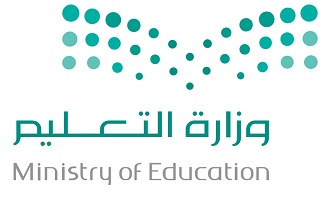 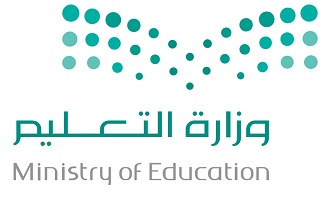           وزارة التعليم الإدارة العامة للتعليم بمحافظة الطائف السؤال الأول: (أ) اختاري الاجابة الصحيحة فيما يلي:  (ب)- اكتبي المصطلح العلمي المناسب في كل مما يلي: ج) صنفي تقنيات إنترنت الأشياء الرئيسية التي ستغير عمليات التصنيع التقليدية؟.............................................................................................................................................................................................................................................................................................................................................................................................................................................................................................................................................................................................................................................................................................................................السؤال الثاني : (أ)ضعي علامة )) أمام العبارة الصحيحة و علامة ( ) أمام العبارة الخاطئة :ب) صلي كل طبقة من العمود الأول بوظيفتها في العمود الثاني----------------------------------------------------------------------------------------------------------------------------------------------السؤال الثالث : عددي ما يلي : أنواع المستشعرات المستخدمة في المركبات الجوية بدون طيار ؟ اثنين فقط ١-...............................................................................................................................٢-............................................................................................................................... تطبيقات المدن الذكية ؟( اثنين فقط )١-...............................................................................................................................٢-............................................................................................................................... ج) الأنواع الأساسية للبيانات للبرمجة بلغة C++ ؟ (أربعة فقط )....................................................................................................................................................................................................................................................................السؤال الرابع : أجيبي عن التالي :وضحي كيفية تنفيذ تكرارات For  في لغة C++؟...................................................................................................................................................................................................................................................................................................................................................................................................................................................................................................................................................................................................................................................................................................................................................................................................................................................................................................................................................................صفي باختصار آلية عمل بروتوكول MQTT ؟.......................................................................................................................................................................................................................................................................................................................................................................................................................................................................................................................................................................................................................................................................................................................................................................................................................................................................................................................................................................................................................................................................................................................................................................................................................................................................................................................................................................................................................................................................................................................................................................................................................................................................................................................................................................................................                              انتهت الأسئلة تمنياتي لكن بالتوفيق    معلمة المادة :بشائر  السؤال الأول: اختر الإجابة الصحيحة مما يلي ثم ظلل في ورقة الإجابة :السؤال الثاني :- ظلل الحرف (  ص ) أمام العبارة الصحيحة والحرف(  خ  )أمام العبارة الخاطئة في ورقة الإجابة :ــــــــ مع الامنيات للجميع بالتوفيق والنجاح ـــــــرقم السؤال الدرجةالدرجة كتابةالمصححةالمراجعةالمدققةالاولدرجة فقطالثانيدرجة فقطالمجموعدرجة فقط8 1أدى التقارب في الحوسبة،والشبكات، والحماية إلى زيادة تكلفة توصيل الأجهزة في النظام المتكامل. (        )2يستخدم بروتوكول زيجبي Zigbee في القطاع الصناعي لإدارة الأجهزة الرئيسة،والفرعية.  (        )3تعتمد عناصر الحياة الحديثة تقريباً على توفر السلع الناتجة عن صناعة النفط، والغاز. (        )4عند حدوث حريق في الأطراف تقوم العُقد الطرفية بإرسال رقم القطاع إلى وحدة المتحكم الرئيسة. (        )5يتم فحص القطاعات بشكل عشوائي حسب عددها للتأكد من تواجد الحريق من عدمه. (        )6تزيد تقنيات الأتمتة في الصناعات الذكية من الإنتاجية، وتحقيق الأرباح. (        )7تساعد طبقة البيانات في تحديد الأنماط المهمة، وإنشاء الأفكار، ودعم القرارات. (        )8وظيفة النظام الإلكتروني الملموس الأساسية هي تخزين، واسترجاع البيانات بسرعة فائقة. (        )9أنشئت المعايير الأمنية نتيجة كثرة المنتجات، والخدمات التقنية التي تفتقر للأمان،وخصوصية المستخدم. (        )10يتبنى العالم سياسة موحدة لنظام الأمان الإلكتروني الدولي. (        )11من أسباب حدوث الهجمات الإلكترونية زيادة تعقيد هيكلية إنترنت الأشياء. (        )12الثغرات الأمنية لتقنية (RFID) في أنظمة إنترنت الأشياء تؤدي إلى هجمات (DOS). (        )13تُعد تقنية (RFID) أكثر أماناً من تقنية (NFC). (        )14في تقنية البلوتوث يصف الإعلان طلب الاقتران مع الجهاز الآخر، بينما يصف التوصيل عملية الاقتران نفسها. (        )15المستشعرات الأساسية في بروتوكول (6LOWPAN) تعمل بتوافق مع نظام عنونة (IP). (        )16تم تحسين النطاق الترددي،ووقت الاستجابة، وتقليل نفقات المستخدم في شبكة الجيل الخامس الحديثة. (        )7 درجات1من الآثار الإيجابية لتقنيات إنترنت الأشياء على الصناعةمن الآثار الإيجابية لتقنيات إنترنت الأشياء على الصناعة2من طرق الحفاظ على خصوصية البيانات في أنظمة إنترنت الأشياء:من طرق الحفاظ على خصوصية البيانات في أنظمة إنترنت الأشياء:أ-انخفاض التكلفة.أ-حذف البيانات الحساسة.ب-تدني مستوى خدمة العملاء.ب-تغيير ترتيب البيانات دورياً.ج-انخفاض الجودة.ج-إخفاء البيانات، وجعلها مجهولة المصدرد-تقليل الأيدي العاملة. د-النسخ الاحتياطي للبيانات.3يعتمد نظام الرعاية الصحية الذكية على مبدأ: يعتمد نظام الرعاية الصحية الذكية على مبدأ: 4لإنشاء برنامج لتشغيل العقد لابد من إضافة مكتبتين، هما: لإنشاء برنامج لتشغيل العقد لابد من إضافة مكتبتين، هما: أ-ذهاب المريض إلى المركز الصحي.أ-node,randomب-ذهاب المريض إلى المستشفى.ب-node,timeج-الرعاية المنزلية الذكية.ج-time,fireد-زيارة المريض لعيادة الطبيب.د-time,random5من أسس الأمان في إنترنت الأشياء: من أسس الأمان في إنترنت الأشياء: 6أحد طبقات المدن الذكية، تقوم بدعم نقل البيانات الضخمة هي طبقة:  أحد طبقات المدن الذكية، تقوم بدعم نقل البيانات الضخمة هي طبقة:  أ-التوافر، والسلامة، والسرية.أ-الخدمات.ب-الثقة، والتوافر، والسلامة، والخصوصية.ب-المدينة.ج-الثقة، والخصوصية، والحماية، والتحقق من الهوية.ج-الشارعد-الخصوصية، والحماية، والثقة.د-مركز البيانات.7من المكونات الرئيسية في أنظمة إنترنت الأشياء، و اتصال آلة إلى آلة  من المكونات الرئيسية في أنظمة إنترنت الأشياء، و اتصال آلة إلى آلة  8جهاز يمكن له التعرف على السيارات، والوجوه، وحالة المرور:  جهاز يمكن له التعرف على السيارات، والوجوه، وحالة المرور:  أ-تقنية البلوتوثأ-العدادات.ب-شبكات الجيل الخامسب-المستشعر المغناطيسي.ج-شبكات الجيل الثالثج-كاميرات المراقبة. د-تقنية المجال القريبNFCد-مستشعرات الإضاءة9طبقات المدن الذكية:طبقات المدن الذكية:10أحد المستشعرات المستخدمة في الطائرات بدون طيار يُساعد على التقاط الصور في ظروف مختلفةأحد المستشعرات المستخدمة في الطائرات بدون طيار يُساعد على التقاط الصور في ظروف مختلفةأ-الاتصالات، البيانات، المنازل، الشارع.أ-مستشعر الضوء المرئي.ب-البيانات، المعلومات، المدينة، الشارع.ب-مستشعر التصوير المتعدد الأطياف.ج-الخدمات، الاتصالات، المدن، المنازل.ج-مستشعر الحرارة.د-الخدمات، البيانات، المدينة، الشارع.د-مستشعر الأشعة تحت الحمراء.رقم السؤال الدرجةالدرجة كتابةالمصححةالمراجعةالمدققةالاولدرجة فقطالثانيدرجة فقطالمجموعدرجة فقط8 1أدى التقارب في الحوسبة،والشبكات، والحماية إلى زيادة تكلفة توصيل الأجهزة في النظام المتكامل. (      )2يستخدم بروتوكول زيجبي Zigbee في القطاع الصناعي لإدارة الأجهزة الرئيسة،والفرعية.  (      )3تعتمد عناصر الحياة الحديثة تقريباً على توفر السلع الناتجة عن صناعة النفط، والغاز. (      )4عند حدوث حريق في الأطراف تقوم العُقد الطرفية بإرسال رقم القطاع إلى وحدة المتحكم الرئيسة. (      )5يتم فحص القطاعات بشكل عشوائي حسب عددها للتأكد من تواجد الحريق من عدمه. (      )6تزيد تقنيات الأتمتة في الصناعات الذكية من الإنتاجية، وتحقيق الأرباح. (      )7تساعد طبقة البيانات في تحديد الأنماط المهمة، وإنشاء الأفكار، ودعم القرارات. (      )8وظيفة النظام الإلكتروني الملموس الأساسية هي تخزين، واسترجاع البيانات بسرعة فائقة. (      )9أنشئت المعايير الأمنية نتيجة كثرة المنتجات، والخدمات التقنية التي تفتقر للأمان،وخصوصية المستخدم. (      )10يتبنى العالم سياسة موحدة لنظام الأمان الإلكتروني الدولي. (      )11من أسباب حدوث الهجمات الإلكترونية زيادة تعقيد هيكلية إنترنت الأشياء. (      )12الثغرات الأمنية لتقنية (RFID) في أنظمة إنترنت الأشياء تؤدي إلى هجمات (DOS). (      )13تُعد تقنية (RFID) أكثر أماناً من تقنية (NFC). (      )14في تقنية البلوتوث يصف الإعلان طلب الاقتران مع الجهاز الآخر، بينما يصف التوصيل عملية الاقتران نفسها. (      )15المستشعرات الأساسية في بروتوكول (6LOWPAN) تعمل بتوافق مع نظام عنونة (IP). (      )16تم تحسين النطاق الترددي،ووقت الاستجابة، وتقليل نفقات المستخدم في شبكة الجيل الخامس الحديثة. (      )7 درجات1من الآثار الإيجابية لتقنيات إنترنت الأشياء على الصناعةمن الآثار الإيجابية لتقنيات إنترنت الأشياء على الصناعة2من طرق الحفاظ على خصوصية البيانات في أنظمة إنترنت الأشياء:من طرق الحفاظ على خصوصية البيانات في أنظمة إنترنت الأشياء:أ-انخفاض التكلفة.أ-حذف البيانات الحساسة.ب-تدني مستوى خدمة العملاء.ب-تغيير ترتيب البيانات دورياً.ج-انخفاض الجودة.ج-إخفاء البيانات، وجعلها مجهولة المصدرد-تقليل الأيدي العاملة. د-النسخ الاحتياطي للبيانات.3يعتمد نظام الرعاية الصحية الذكية على مبدأ: يعتمد نظام الرعاية الصحية الذكية على مبدأ: 4لإنشاء برنامج لتشغيل العقد لابد من إضافة مكتبتين، هما: لإنشاء برنامج لتشغيل العقد لابد من إضافة مكتبتين، هما: أ-ذهاب المريض إلى المركز الصحي.أ-node,randomب-ذهاب المريض إلى المستشفى.ب-node,timeج-الرعاية المنزلية الذكية.ج-time,fireد-زيارة المريض لعيادة الطبيب.د-time,random5من أسس الأمان في إنترنت الأشياء: من أسس الأمان في إنترنت الأشياء: 6أحد طبقات المدن الذكية، تقوم بدعم نقل البيانات الضخمة هي طبقة:  أحد طبقات المدن الذكية، تقوم بدعم نقل البيانات الضخمة هي طبقة:  أ-التوافر، والسلامة، والسرية.أ-الخدمات.ب-الثقة، والتوافر، والسلامة، والخصوصية.ب-المدينة.ج-الثقة، والخصوصية، والحماية، والتحقق من الهوية.ج-الشارعد-الخصوصية، والحماية، والثقة.د-مركز البيانات.7من المكونات الرئيسية في أنظمة إنترنت الأشياء، و اتصال آلة إلى آلة  من المكونات الرئيسية في أنظمة إنترنت الأشياء، و اتصال آلة إلى آلة  8جهاز يمكن له التعرف على السيارات، والوجوه، وحالة المرور:  جهاز يمكن له التعرف على السيارات، والوجوه، وحالة المرور:  أ-تقنية البلوتوثأ-العدادات.ب-شبكات الجيل الخامسب-المستشعر المغناطيسي.ج-شبكات الجيل الثالثج-كاميرات المراقبة. د-تقنية المجال القريبNFCد-مستشعرات الإضاءة9طبقات المدن الذكية:طبقات المدن الذكية:10أحد المستشعرات المستخدمة في الطائرات بدون طيار يُساعد على التقاط الصور في ظروف مختلفةأحد المستشعرات المستخدمة في الطائرات بدون طيار يُساعد على التقاط الصور في ظروف مختلفةأ-الاتصالات، البيانات، المنازل، الشارع.أ-مستشعر الضوء المرئي.ب-البيانات، المعلومات، المدينة، الشارع.ب-مستشعر التصوير المتعدد الأطياف.ج-الخدمات، الاتصالات، المدن، المنازل.ج-مستشعر الحرارة.د-الخدمات، البيانات، المدينة، الشارع.د-مستشعر الأشعة تحت الحمراء.1العقد هي .......................... لتكوين كاب كاربون العقد هي .......................... لتكوين كاب كاربون العقد هي .......................... لتكوين كاب كاربون العقد هي .......................... لتكوين كاب كاربون العقد هي .......................... لتكوين كاب كاربون العقد هي .......................... لتكوين كاب كاربون العقد هي .......................... لتكوين كاب كاربون العقد هي .......................... لتكوين كاب كاربون العقد هي .......................... لتكوين كاب كاربون ألبنات أساسيةبمقاطع برمجيةجحاوياتددرسائلرسائل٢ يستخدم بروتوكول Modbus في القطاع  يستخدم بروتوكول Modbus في القطاع  يستخدم بروتوكول Modbus في القطاع  يستخدم بروتوكول Modbus في القطاع  يستخدم بروتوكول Modbus في القطاع  يستخدم بروتوكول Modbus في القطاع  يستخدم بروتوكول Modbus في القطاع  يستخدم بروتوكول Modbus في القطاع  يستخدم بروتوكول Modbus في القطاع أالزراعيبالترفيهيجالصناعيددالصحيالصحي٣من أسس الأمان في إنترنت الأشياءمن أسس الأمان في إنترنت الأشياءمن أسس الأمان في إنترنت الأشياءمن أسس الأمان في إنترنت الأشياءمن أسس الأمان في إنترنت الأشياءمن أسس الأمان في إنترنت الأشياءمن أسس الأمان في إنترنت الأشياءمن أسس الأمان في إنترنت الأشياءمن أسس الأمان في إنترنت الأشياءأالثقة والخصوصيةبالتخفيجالأسماء المستعارةالأسماء المستعارةددالتوصيل والتشغيل العالي٤من طرق الحفاظ على خصوصية البيانات في أنظمة إنترنت الأشياء من طرق الحفاظ على خصوصية البيانات في أنظمة إنترنت الأشياء من طرق الحفاظ على خصوصية البيانات في أنظمة إنترنت الأشياء من طرق الحفاظ على خصوصية البيانات في أنظمة إنترنت الأشياء من طرق الحفاظ على خصوصية البيانات في أنظمة إنترنت الأشياء من طرق الحفاظ على خصوصية البيانات في أنظمة إنترنت الأشياء من طرق الحفاظ على خصوصية البيانات في أنظمة إنترنت الأشياء من طرق الحفاظ على خصوصية البيانات في أنظمة إنترنت الأشياء من طرق الحفاظ على خصوصية البيانات في أنظمة إنترنت الأشياء أإخفاء البيانات وجعلها مجهولة المصدربتغيير ترتيب البيانات دورياًجحذف البيانات الحساسةحذف البيانات الحساسةددالنسخ الاحتياطي للبيانات٥من أجهزة الحماية الذكية ، وتقوم بتسجيل الاهتزازات والمعلومات وتحليلها من عدة أبعاد من أجهزة الحماية الذكية ، وتقوم بتسجيل الاهتزازات والمعلومات وتحليلها من عدة أبعاد من أجهزة الحماية الذكية ، وتقوم بتسجيل الاهتزازات والمعلومات وتحليلها من عدة أبعاد من أجهزة الحماية الذكية ، وتقوم بتسجيل الاهتزازات والمعلومات وتحليلها من عدة أبعاد من أجهزة الحماية الذكية ، وتقوم بتسجيل الاهتزازات والمعلومات وتحليلها من عدة أبعاد من أجهزة الحماية الذكية ، وتقوم بتسجيل الاهتزازات والمعلومات وتحليلها من عدة أبعاد من أجهزة الحماية الذكية ، وتقوم بتسجيل الاهتزازات والمعلومات وتحليلها من عدة أبعاد من أجهزة الحماية الذكية ، وتقوم بتسجيل الاهتزازات والمعلومات وتحليلها من عدة أبعاد من أجهزة الحماية الذكية ، وتقوم بتسجيل الاهتزازات والمعلومات وتحليلها من عدة أبعاد أالكاميرا الذكيةبالأقفال الذكيةجمستشعر الحركةمستشعر الحركةددمستشعر الحرائق والدخان٦أحد مكونات مشروع النفايات الذكية الذي يقوم بتسجيل استخدام الحاوية في كل مرة ، محاكاة حركة غطاء الحاوية أحد مكونات مشروع النفايات الذكية الذي يقوم بتسجيل استخدام الحاوية في كل مرة ، محاكاة حركة غطاء الحاوية أحد مكونات مشروع النفايات الذكية الذي يقوم بتسجيل استخدام الحاوية في كل مرة ، محاكاة حركة غطاء الحاوية أحد مكونات مشروع النفايات الذكية الذي يقوم بتسجيل استخدام الحاوية في كل مرة ، محاكاة حركة غطاء الحاوية أحد مكونات مشروع النفايات الذكية الذي يقوم بتسجيل استخدام الحاوية في كل مرة ، محاكاة حركة غطاء الحاوية أحد مكونات مشروع النفايات الذكية الذي يقوم بتسجيل استخدام الحاوية في كل مرة ، محاكاة حركة غطاء الحاوية أحد مكونات مشروع النفايات الذكية الذي يقوم بتسجيل استخدام الحاوية في كل مرة ، محاكاة حركة غطاء الحاوية أحد مكونات مشروع النفايات الذكية الذي يقوم بتسجيل استخدام الحاوية في كل مرة ، محاكاة حركة غطاء الحاوية أحد مكونات مشروع النفايات الذكية الذي يقوم بتسجيل استخدام الحاوية في كل مرة ، محاكاة حركة غطاء الحاوية ألوحة الأردوينوبمستشعر مغناطيسيجمستشعر ضوئيمستشعر ضوئيددمستشعر الإمالةشبكة مستشعرات لاسلكية تستخدم لمراقبة جسم الإنسان فهي عبارة عن شبكة عقدية حساسة يمكن ارتداؤها مدينة ذكية افتراضية وبيئة محاكاة لشبكة مستشعرات لاسلكية بإنترنت الأشياء 1تعد مراقبة الأشخاص ذوي الإعاقة من تطبيقات إنترنت الأشياء في الرعاية الصحية 2تحتوي هيكلية oneM2M على طبقة البيانات ٣في طبقات المدن الذكية يتم جمع البيانات من خلال المستشعرات في طبقة المدينة ثم إرسالها عبر طبقة الشارع إلى مركز البيانات ٤يمكن لأنظمة إنترنت الأشياء في صناعات النفط والغاز الحد من تعرض العمال للخطر ٥من مميزات الحماية الذكية استخدام الذكاء الاصطناعي لاكتشاف الأخطار٦من المكتبات المهمة في نظام القفل الذكي Servo.h٧يوجد خمسة مستويات لجودة الخدمة لبروتوكول MQTT٨مستوى جودة الخدمة ( 2)لبروتوكول  MQTT الذي يستطيع أن يتغلب على فقدان الاتصال ويضمن التسليم مرة واحدة على الأقل قابلة للتكرارالعمود الأول الرقم العمود الثاني ١-طبقة الأجهزة المادية والمتحكماتنقل البيانات بطريقة موثوقة وفي الوقت المناسب ٢-طبقة الاتصالتقليل البيانات وتحويل تدفقات بيانات الشبكة إلى معلومات جاهزة للتخزين والمعالجة بمستويات أعلى ٣-طبقة الحوسبة الطرفية التقاط وحفظ البيانات حتى تتمكن البرامج من الوصول إليها عند الضرورة ٤-طبقة التطبيقات يتم استخدام البرامج لتفسير البيانات تحتوي هذه الطبقة على " الأشياء" الخاصة بإنترنت الأشياء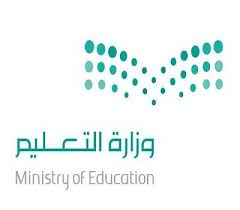 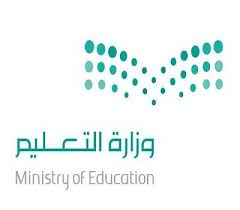 ــــــــــــــــــــــــــــــــــــــــــــــــــــــــــــــــــــــــــــــــــــــــــــــــــــــــــــــــــــــــــــــــــــــــــــــــــــــــــــــــــــــــــــ1هو استخدام التقنية لتحسين جودة الحياة أالرعاية الصحية الذكية1هو استخدام التقنية لتحسين جودة الحياة بالانترنت1هو استخدام التقنية لتحسين جودة الحياة جالاردوينو1هو استخدام التقنية لتحسين جودة الحياة دالانتركارد2أحد أجهزة إنترنت أشياء الرعاية الصحية، يعتمد على تعابير الوجه، ويستخدم مع الأطفال الرضع، ومرضى العناية المركزةأمراقبة الالم2أحد أجهزة إنترنت أشياء الرعاية الصحية، يعتمد على تعابير الوجه، ويستخدم مع الأطفال الرضع، ومرضى العناية المركزةبمراقبة النوم2أحد أجهزة إنترنت أشياء الرعاية الصحية، يعتمد على تعابير الوجه، ويستخدم مع الأطفال الرضع، ومرضى العناية المركزةجمراقبة السهر2أحد أجهزة إنترنت أشياء الرعاية الصحية، يعتمد على تعابير الوجه، ويستخدم مع الأطفال الرضع، ومرضى العناية المركزةدمراقبة الاختبارات3يتم في الزراعة العمودية زراعة النباتات بنطاق رأسي من أجلأسهولة ري النباتات3يتم في الزراعة العمودية زراعة النباتات بنطاق رأسي من أجلبسهولة الاشراف على النباتات3يتم في الزراعة العمودية زراعة النباتات بنطاق رأسي من أجلجزيادة، وتنوع المحاصيل في مساحة صغيرة3يتم في الزراعة العمودية زراعة النباتات بنطاق رأسي من أجلدان تكون النباتات أقرب للشمس4في هيكلية (OneM2M)، الطبقة التي تتواجد فيها الاتصالات الخلوية، والشبكات الافتراضية الخاصة (VPN) هي طبقةأالمعلومات4في هيكلية (OneM2M)، الطبقة التي تتواجد فيها الاتصالات الخلوية، والشبكات الافتراضية الخاصة (VPN) هي طبقةبالبيانات4في هيكلية (OneM2M)، الطبقة التي تتواجد فيها الاتصالات الخلوية، والشبكات الافتراضية الخاصة (VPN) هي طبقةجالتطبيقات4في هيكلية (OneM2M)، الطبقة التي تتواجد فيها الاتصالات الخلوية، والشبكات الافتراضية الخاصة (VPN) هي طبقةدالخدمة5تقنية اتصال لاسلكية منخفضة الطاقةأالبلوتوث5تقنية اتصال لاسلكية منخفضة الطاقةبالوايفاي5تقنية اتصال لاسلكية منخفضة الطاقةجالبيانات5تقنية اتصال لاسلكية منخفضة الطاقةدالخدمات6من خصائص المركبة الجوية بدون الطيارأالوزن الخفيف6من خصائص المركبة الجوية بدون الطياربقلة الطاقة6من خصائص المركبة الجوية بدون الطيارجصغر الحجم6من خصائص المركبة الجوية بدون الطياردجميع ما سبق7تعد تطبيقات النقل منأطبقة التطبيقات7تعد تطبيقات النقل منبطبقة النقل7تعد تطبيقات النقل منجطبقة التوصيل7تعد تطبيقات النقل مندطبقة الخدمات8هي احدى شبكات الحاسب المستخدمة لتوصيل اجهزة الكترونية داخل مساحة عمل المستخدم أشبكة المنطقة الشخصية8هي احدى شبكات الحاسب المستخدمة لتوصيل اجهزة الكترونية داخل مساحة عمل المستخدم بشبكة اتصال قريب المدى8هي احدى شبكات الحاسب المستخدمة لتوصيل اجهزة الكترونية داخل مساحة عمل المستخدم جهيكلية الشبكة المتداخلة8هي احدى شبكات الحاسب المستخدمة لتوصيل اجهزة الكترونية داخل مساحة عمل المستخدم دشبكة اتصال بعيد المدى9تعمل على تحسين الامان لمنزلك وتسمح لك بالتحكم في البوابات عن بعدأالاقفال الذكية9تعمل على تحسين الامان لمنزلك وتسمح لك بالتحكم في البوابات عن بعدبالكمرات الذكية9تعمل على تحسين الامان لمنزلك وتسمح لك بالتحكم في البوابات عن بعدجمستشعرات الحركة9تعمل على تحسين الامان لمنزلك وتسمح لك بالتحكم في البوابات عن بعددمستشعرات الحرائق10يعد هيكل........من أكثر هياكل شيوعاً في ++Cأالمصفوفات10يعد هيكل........من أكثر هياكل شيوعاً في ++Cبالنص10يعد هيكل........من أكثر هياكل شيوعاً في ++Cجالعبارات الشرطية10يعد هيكل........من أكثر هياكل شيوعاً في ++Cدعمليات الضربمالعبــــارةالإجابة 1تسهم تقنية انترنت الاشياء في تطوير الرعاية الصحية الذكية2يعد انترنت الاشياء الرعاية الصحية امتدادا لانترنت الاشياء3تتصل كافة الاجهزة الطبية القابلة للارتداء بصورة مستمرة بالانترنت4يستخدم الري الدقيق كمية الماء التي تتطلبها النباتات وزيادة انتاج المحاصيل والمحافظة على العناصر الغذائية5تعد الزراعة الأفقية من تطبيقات الزراعة الذكية.6تعتبر العيادات الذكية من تقنيات إنترنت الأشياء في الرعاية الصحية.7يعد نظام الحماية الذكية وسيلة او عملية لحماية شيء ما باستخدام مجموعة من الادوات والمكونات التي تعمل معا8يعد هيكل المصفوفة من أكثر هياكل البيانات شيوعاً في ++C9تم تصميم لغة ++C كتطوير للغة برمجة C10يمكن لكاميرات المراقبة وتقنيات تحليل الصور التعرف على السيارات و الوجوه